令和３年９月１日（水）　姫戸小学校保護者様上天草市立姫戸小学校　　　校長　坂田　達徳　　　オンライン入力による健康観察の導入について記　残暑の候、保護者の皆様におかれましてはますますご清栄のこととお喜び申し上げます。　日頃より本校の教育活動にご理解・ご支援を賜りまして深く御礼申し上げます。　さて、上天草市内でも新型コロナウイルス感染症の感染が相次いで報告され、まだまだ油断ができない日々が続いています。本校では、昨年度から「健康観察カード」での健康観察の提出をお願いしてきましたが、２学期からは、お子さまの健康状態を保護者の皆様のスマートフォン等から直接入力し、学校に送信するシステムを導入したいと考えています。９月９日(木)までに移行をよろしくお願いします。できない場合はご相談ください。　下記にある各学年のQRコードを読み取るか、URLをクリックしていただき、必要事項を入力後、毎朝８：００までに送信をお願いします。こちらのページをスマートフォンのホーム画面に追加されるか、お気に入りに登録されておくと次回もページを開きやすいかと思います。１年生　　　　　　　　　　　　　　　　　　　　　　　　４年生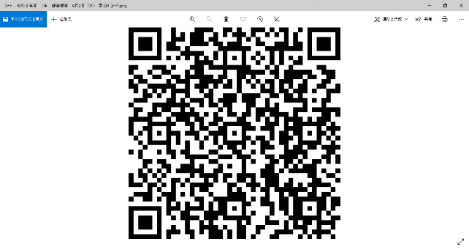 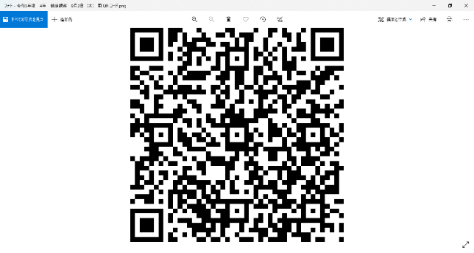 https://forms.office.com/r/PXSWzH5Yqr　　　　　　　　https://forms.office.com/r/pPHhXxDgiU２年生　　　　　　　　　　　　　　　　　　　　　　　　５年生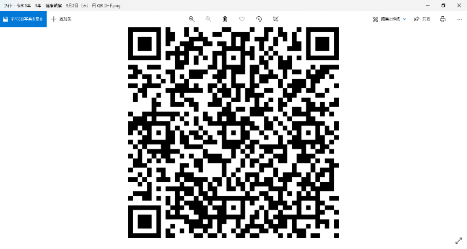 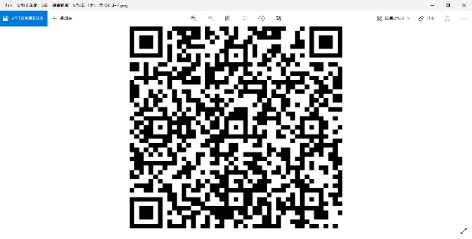 https://forms.office.com/r/gdYXyHXP3v　　　　　　　　https://forms.office.com/r/HTgjNFpc3y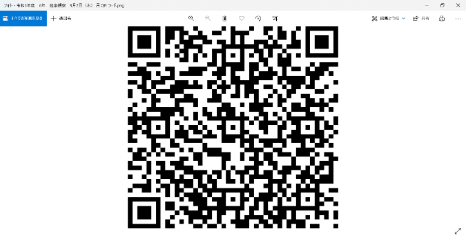 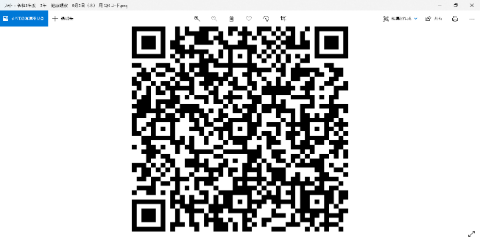 ３年生　　　　　　　　　　　　　　　　　　　　　　　　６年生https://forms.office.com/r/SuFaTJga4u　　　　　　　　　https://forms.office.com/r/yNJusQQWzf